Definizione agevolata 2000/17 - Rate scadute e nuovo termine al 7 dicembre 2018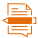 Hai saltato le rate della “rottamazione bis”? Entro il 7 dicembre puoi metterti in regola e ripartire! Se paghi le rate di luglio, settembre e ottobre 2018, verrai automaticamente ammesso ai benefici della Definizione agevolata prevista dall’art. 3 del Decreto Legge n. 119/2018 (cosiddetta “rottamazione-ter”).Chi ha già aderito alla Definizione agevolata prevista dal Decreto Legge n. 148/2017 (cosiddetta “rottamazione bis”) ma non è riuscito a saldare le prime due rate scadute a luglio e settembre, può regolarizzare la propria situazione entro il 7 dicembre 2018. Entro lo stesso termine dovrà essere pagata anche la rata in precedenza fissata al 31 ottobre.L’art. 3 del Decreto Legge n. 119/2018 stabilisce, infatti, che i contribuenti che pagano gli importi scaduti (luglio, settembre e ottobre) entro il prossimo 7 dicembre rientreranno automaticamente nei benefici previsti dalla “Definizione agevolata dei carichi affidati all’Agente della riscossione” dal 1° gennaio 2000 al 31 dicembre 2017 (cosiddetta “rottamazione-ter”).A tal fine, senza alcun ulteriore adempimento a carico dei debitori, Agenzia delle entrate-Riscossione invierà entro il 30 giugno 2019una nuova “Comunicazione” con il differimento dell’importo residuo da pagare relativo alla Definizione agevolata 2000/17  (cosiddetta “rottamazione bis”) ripartito in 10 rate di pari importo (5 anni) con scadenza il 31 luglio e il 30 novembre di ciascun anno, a partire dal 2019. Gli interessi a decorrere dal 1° agosto 2019 saranno calcolati nella misura dello 0,3%.